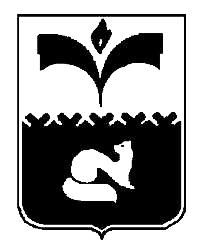 ПРЕДСЕДАТЕЛЬ ДУМЫ ГОРОДА ПОКАЧИХанты-Мансийского автономного округа – ЮгрыПОСТАНОВЛЕНИЕот 11.09.2014                                                                        		 № 33Об утверждении Перечня должностей муниципальной службы контрольно-счетной палаты города Покачи,при назначении на которые  граждане и при замещении которых муниципальные служащие обязаны представлять сведения о своих доходах об имуществе и обязательствах имущественного характера, а также сведения о доходах об имуществе и обязательствах имущественного характерасвоих супруги (супруга) и несовершеннолетних детейВ соответствии с частью 1 статьи 15 Федерального закона от 02.03.2007 № 25-ФЗ «О муниципальной службе в Российской Федерации», со статьей 8.1 Федерального закона от 25.12.2008  № 273-ФЗ «О противодействии коррупции» Указами Президента Российской Федерации от 18 мая 2009 года № 557 «Об утверждении перечня должностей федеральной государственной службы, при назначении на которые граждане и при замещении которых федеральные государственные служащие обязаны представлять сведения о своих доходах, об имуществе и обязательствах имущественного характера, а также сведения о доходах, об имуществе и обязательствах имущественного характера своих супруги (супруга) и несовершеннолетних детей», от 21 июля 2010 года № 925 «О мерах по реализации отдельных положений Федерального закона «О противодействии коррупции», пунктом 1 статьи 9.1 Закона Ханты-Мансийского автономного округа - Югры от 25.09.2008 №86-оз «О мерах по противодействию коррупции в Ханты-Мансийском автономном округе - Югре»:	1. Утвердить Перечень должностей муниципальной службы контрольно-счетной палаты города Покачи, при назначении на которые  граждане и при замещении которых муниципальные служащие обязаны представлять сведения о своих доходах  об имуществе и обязательствах имущественного характера, а также сведения о доходах  об имуществе и обязательствах имущественного характера своих супруги (супруга) и несовершеннолетних детей» согласно приложению к настоящему постановлению.	2. Признать утратившими силу постановления Председателя  Думы города Покачи:	1)  от 28.11.2013  № 25 «Об утверждении Перечня должностей муниципальной службы контрольно-счетной палаты города Покачи, при назначении на которые  граждане и при замещении которых муниципальные служащие обязаны представлять сведения о своих доходах, расходах, об имуществе и обязательствах имущественного характера, а также сведения о доходах, расходах, об имуществе и обязательствах имущественного характера своих супруги (супруга) и несовершеннолетних детей»;	2) от 05.05.2014 № 13 «О внесении изменений в постановление Председателя думы города Покачи от 28.11.2013  № 25 «Об утверждении Перечня должностей муниципальной службы контрольно-счетной палаты города Покачи, при назначении на которые  граждане и при замещении которых муниципальные служащие обязаны представлять сведения о своих доходах, расходах, об имуществе и обязательствах имущественного характера, а также сведения о доходах, расходах, об имуществе и обязательствах имущественного характера своих супруги (супруга) и несовершеннолетних детей».3. Опубликовать настоящее постановление в газете «Покачевский вестник». 4. Настоящее постановление вступает в силу после  его официального опубликования.	5. Контроль за выполнением постановления возложить на руководителя аппарата Думы города Чурину Л.В.Председатель Думы города   	                  		                   Н.В. БорисоваПриложениек постановлению Председателя Думы                                                                                           города Покачи							       от 11.09.2014  № 33Перечень должностей муниципальной службы контрольно-счетной палаты  города Покачи, при замещении которых муниципальные служащие обязаны представлять сведения о своих   доходах об имуществе и обязательствах имущественного характера, а также сведения о доходах об имуществе и обязательствах имущественного характера своих супруги (супруга) и несовершеннолетних детей1. Должности муниципальной службы  контрольно-счетной палаты города Покачи1.1.	Должности муниципальной службы  контрольно-счетной палаты города Покачи, отнесенные Законом Ханты-Мансийского автономного округа – Югры от 20 июля 2007 года № 97-оз «О реестре должностей муниципальной службы в Ханты-Мансийском автономном округе – Югре» к высшей группе должностей муниципальной службы, учреждаемые для выполнения функции «руководитель»:1) председатель контрольного органа муниципального образования, созданного представительным органом муниципального образования;1.2. Должности муниципальной службы контрольно-счетной палаты города Покачи, отнесенные Законом Ханты-Мансийского автономного округа – Югры от 20 июля 2007 года № 97-оз «О реестре должностей муниципальной службы в Ханты-Мансийском автономном округе – Югре» к главной группе должностей муниципальной службы, учреждаемые для выполнения функции «руководитель»:1) заместитель председателя контрольно-счетного органа;2) аудитор.1.3.	Должности муниципальной службы  контрольно-счетной палаты города Покачи, отнесенные Законом Ханты-Мансийского автономного округа – Югры от 20 июля 2007 года № 97-оз «О реестре должностей муниципальной службы в Ханты-Мансийском автономном округе – Югре» к главной группе должностей муниципальной службы, учреждаемые для выполнения функции «специалист»:1) инспектор. 